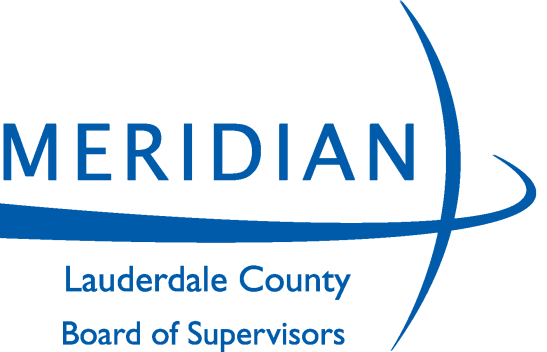 410 Constitution Avenue, 11th Floor Meridian, MS 39301Telephone: (601) 482-9746     Fax: (601) 482-9744www.lauderdalecounty.orgREQUEST FOR QUOTESThe Lauderdale County Board of Supervisors will receive sealed Quotes for Professional Consulting Services for COVID-19 Recovery to provide services to support Lauderdale County in its recovery from the fallout of the coronavirus (COVID-19) pandemic pursuant to the Coronavirus Aid, Relief and Economic Security Act and any other federal or state program providing relief in Lauderdale County, MS. Quotes are to be filed with the Purchasing Agent, 410 Constitution Avenue - 11th Floor Courthouse Annex, Meridian, MS 39301, until 9:00 a.m. on Monday, July 13, 2020 for the following: RFQ NO: #101-2020 PROFESSIONAL CONSULTING SERVICESCOVID-19 RECOVERYQUOTES SHALL BE OPENED ON MONDAY, JULY 13, 2020 @ 10:00 A.M.Detailed specifications on how to submit your quote and forms/documents can either be downloaded from Lauderdale County Board of Supervisors website at  www.lauderdalecounty.org/ or Central Bidding at www.centralbidding.com. Quotes can either be electronically submitted, hand delivered or mailed to the Lauderdale County Board of Supervisors, Purchasing Agent, 11th Floor Courthouse Annex, 410 Constitution Avenue, Meridian, MS during the hours of 8:00 a.m. to 5:00 p.m., Monday through Friday up until 9:00 A.M. on July 13th. No Vendor may withdraw his/her submitted quote within thirty (30) days after the date of opening without the consent of Lauderdale County Board of Supervisors.The County reserves the right to select the quote which best meets the needs of Lauderdale County.The Lauderdale County Board of Supervisors reserves the right to accept or reject any and/or all quotes and waive informalities in bidding.Lauderdale County Board of Supervisors	By:  Kyle RutledgeMERIDIAN STAR:  PLEASE PUBLISH THE ABOVE LEGAL ADVERTISEMENT ON June 20, 2020 & June 27, 2020 AND FURNISH US PROOF OF PUBLICATION….